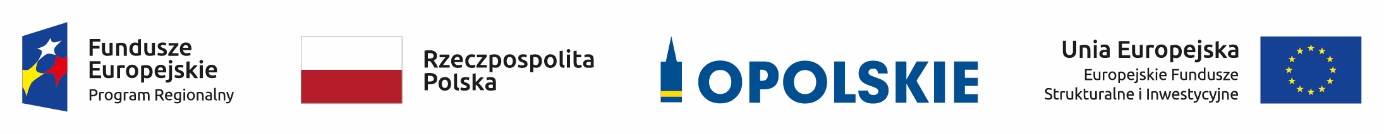 Formularz zgłaszania uwag 
w ramach konsultacji społecznych projektu programu 
Fundusze Europejskie dla Opolskiego na lata 2021-2027 
(skrót: FEO 2021-2027) w okresie: 30 września – 7 listopada 2021KLAUZULA INFORMACYJNAZgodnie z art. 13 ust. 1 Ogólnego Rozporządzenia o Ochronie Danych (RODO) informujemy, że: administratorem danych osobowych jest Marszałek Województwa Opolskiego, adres: ul. Piastowska, 45-082 Opole;administrator wyznaczył Inspektora Ochrony Danych, z którym mogą się Państwo kontaktować w sprawach przetwarzania Państwa danych osobowych 
za pośrednictwem poczty elektronicznej: iod@opolskie.pl;administrator będzie przetwarzał Państwa dane osobowe na podstawie art. 6 ust. 1 lit. a i c i art. 9 ust. 2 lit. a) RODO;dane osobowe mogą być udostępnione innym uprawnionym podmiotom, na podstawie przepisów prawa, a także na rzecz podmiotów, z którymi administrator zawarł umowę powierzenia przetwarzania danych w związku z realizacją usług na rzecz administratora (np. kancelarią prawną, dostawcą oprogramowania, zewnętrznym audytorem, zleceniobiorcą świadczącym usługę z zakresu ochrony danych osobowych);administrator nie zamierza przekazywać Państwa danych osobowych do państwa trzeciego lub organizacji międzynarodowej;mają Państwo prawo uzyskać kopię swoich danych osobowych w siedzibie administratora.Dodatkowo zgodnie z art. 13 ust. 2 RODO informujemy, że:Państwa dane osobowe będą przechowywane przez okres wynikający z przepisów prawa, tj. ustawa z dnia 14 lipca 1983 r. o narodowym zasobie archiwalnym i archiwach (Dz.U. z 2006 r. nr 97, poz. 673);przysługuje Państwu prawo dostępu do treści swoich danych, ich sprostowania lub ograniczenia przetwarzania, a także prawo do wniesienia skargi do organu nadzorczego;podanie danych osobowych jest dobrowolne, jednakże niezbędne do realizacji ww. celów; administrator nie podejmuje decyzji w sposób zautomatyzowany oraz profilowaniu w oparciu o Państwa dane osobowe.*Wyrażam zgodę na przetwarzanie danych osobowych w zakresie podanym w niniejszym formularzu oraz danych osobowych gromadzonych w związku 
z i w celu przesyłania treści, wymiany informacji oraz obsługi korespondencji. LP.*CZĘŚĆ FEO 2021-2027 (ROZDZIAŁ/ PODROZDZIAŁ                   DOKUMENTU)*NR STRONY DOKUMENTU*TREŚĆ UWAGI*UZASADNIENIE UWAGI*IMIĘ                                    I NAZWISKO/NAZWA INSTYTUCJI*TELEFON KONTAKTOWY LUB ADRES E-MAIL1.2.Uwagi można składać za pośrednictwem niniejszego formularzadrogą elektroniczną - na adres mailowy: konsultacjefeo2027@opolskie.pl lub poprzez platformę ePUAP,drogą pocztową - na adres: Urząd Marszałkowski Województwa Opolskiego 
ul. Piastowska 14
45-082 Opole
Z dopiskiem: „Konsultacje społeczne FEO 2021-2027”,ustnie do protokołu: po wcześniejszym umówieniu w siedzibie Departamentu Funduszy Europejskich przy ul. Krakowskiej 38 w Opolu.W razie jakichkolwiek pytań lub wątpliwości prosimy o kontakt telefoniczny: tel.: 77 54 16 227, 77 54 16 234.*pole obowiązkoweUWAGA: W ramach prowadzonych konsultacji społecznych rozpatrywane będą wyłącznie te uwagi, wnioski i opinie, które zostaną zgłoszone na formularzu.Uwagi można składać za pośrednictwem niniejszego formularzadrogą elektroniczną - na adres mailowy: konsultacjefeo2027@opolskie.pl lub poprzez platformę ePUAP,drogą pocztową - na adres: Urząd Marszałkowski Województwa Opolskiego 
ul. Piastowska 14
45-082 Opole
Z dopiskiem: „Konsultacje społeczne FEO 2021-2027”,ustnie do protokołu: po wcześniejszym umówieniu w siedzibie Departamentu Funduszy Europejskich przy ul. Krakowskiej 38 w Opolu.W razie jakichkolwiek pytań lub wątpliwości prosimy o kontakt telefoniczny: tel.: 77 54 16 227, 77 54 16 234.*pole obowiązkoweUWAGA: W ramach prowadzonych konsultacji społecznych rozpatrywane będą wyłącznie te uwagi, wnioski i opinie, które zostaną zgłoszone na formularzu.Uwagi można składać za pośrednictwem niniejszego formularzadrogą elektroniczną - na adres mailowy: konsultacjefeo2027@opolskie.pl lub poprzez platformę ePUAP,drogą pocztową - na adres: Urząd Marszałkowski Województwa Opolskiego 
ul. Piastowska 14
45-082 Opole
Z dopiskiem: „Konsultacje społeczne FEO 2021-2027”,ustnie do protokołu: po wcześniejszym umówieniu w siedzibie Departamentu Funduszy Europejskich przy ul. Krakowskiej 38 w Opolu.W razie jakichkolwiek pytań lub wątpliwości prosimy o kontakt telefoniczny: tel.: 77 54 16 227, 77 54 16 234.*pole obowiązkoweUWAGA: W ramach prowadzonych konsultacji społecznych rozpatrywane będą wyłącznie te uwagi, wnioski i opinie, które zostaną zgłoszone na formularzu.Uwagi można składać za pośrednictwem niniejszego formularzadrogą elektroniczną - na adres mailowy: konsultacjefeo2027@opolskie.pl lub poprzez platformę ePUAP,drogą pocztową - na adres: Urząd Marszałkowski Województwa Opolskiego 
ul. Piastowska 14
45-082 Opole
Z dopiskiem: „Konsultacje społeczne FEO 2021-2027”,ustnie do protokołu: po wcześniejszym umówieniu w siedzibie Departamentu Funduszy Europejskich przy ul. Krakowskiej 38 w Opolu.W razie jakichkolwiek pytań lub wątpliwości prosimy o kontakt telefoniczny: tel.: 77 54 16 227, 77 54 16 234.*pole obowiązkoweUWAGA: W ramach prowadzonych konsultacji społecznych rozpatrywane będą wyłącznie te uwagi, wnioski i opinie, które zostaną zgłoszone na formularzu.Uwagi można składać za pośrednictwem niniejszego formularzadrogą elektroniczną - na adres mailowy: konsultacjefeo2027@opolskie.pl lub poprzez platformę ePUAP,drogą pocztową - na adres: Urząd Marszałkowski Województwa Opolskiego 
ul. Piastowska 14
45-082 Opole
Z dopiskiem: „Konsultacje społeczne FEO 2021-2027”,ustnie do protokołu: po wcześniejszym umówieniu w siedzibie Departamentu Funduszy Europejskich przy ul. Krakowskiej 38 w Opolu.W razie jakichkolwiek pytań lub wątpliwości prosimy o kontakt telefoniczny: tel.: 77 54 16 227, 77 54 16 234.*pole obowiązkoweUWAGA: W ramach prowadzonych konsultacji społecznych rozpatrywane będą wyłącznie te uwagi, wnioski i opinie, które zostaną zgłoszone na formularzu.Uwagi można składać za pośrednictwem niniejszego formularzadrogą elektroniczną - na adres mailowy: konsultacjefeo2027@opolskie.pl lub poprzez platformę ePUAP,drogą pocztową - na adres: Urząd Marszałkowski Województwa Opolskiego 
ul. Piastowska 14
45-082 Opole
Z dopiskiem: „Konsultacje społeczne FEO 2021-2027”,ustnie do protokołu: po wcześniejszym umówieniu w siedzibie Departamentu Funduszy Europejskich przy ul. Krakowskiej 38 w Opolu.W razie jakichkolwiek pytań lub wątpliwości prosimy o kontakt telefoniczny: tel.: 77 54 16 227, 77 54 16 234.*pole obowiązkoweUWAGA: W ramach prowadzonych konsultacji społecznych rozpatrywane będą wyłącznie te uwagi, wnioski i opinie, które zostaną zgłoszone na formularzu.Uwagi można składać za pośrednictwem niniejszego formularzadrogą elektroniczną - na adres mailowy: konsultacjefeo2027@opolskie.pl lub poprzez platformę ePUAP,drogą pocztową - na adres: Urząd Marszałkowski Województwa Opolskiego 
ul. Piastowska 14
45-082 Opole
Z dopiskiem: „Konsultacje społeczne FEO 2021-2027”,ustnie do protokołu: po wcześniejszym umówieniu w siedzibie Departamentu Funduszy Europejskich przy ul. Krakowskiej 38 w Opolu.W razie jakichkolwiek pytań lub wątpliwości prosimy o kontakt telefoniczny: tel.: 77 54 16 227, 77 54 16 234.*pole obowiązkoweUWAGA: W ramach prowadzonych konsultacji społecznych rozpatrywane będą wyłącznie te uwagi, wnioski i opinie, które zostaną zgłoszone na formularzu.